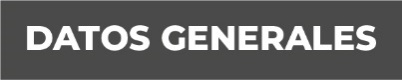 Nombre: Carlos Jair Paredes HernándezGrado de Escolaridad: Licenciatura en DerechoNo. Cédula Profesional: 4657903Teléfono de Oficina 7898931120Formación Académica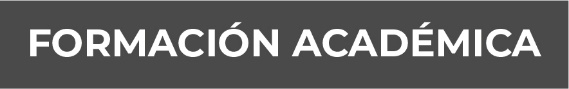 2000-2004Licenciatura en Derecho Universidad Veracruzana Xalapa, Veracruz.Abril 2014-agosto 2014Diplomado en “Sistema Procesal Penal Acusatorio y Oral”Centro Mexicano de Estudios de PosgradoVeracruz, Veracruz.Agosto 2014-Septiembre 2014Curso-Taller “Sistema Procesal Acusatorio y Oral para Agentes del Ministerio Publico”Academia Regional de Seguridad Publica del Sureste y la Procuraduría General de Justicia del Estado de Veracruz-LlaveVeracruz, Veracruz.Trayectoria Profesional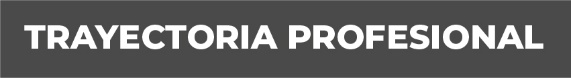 Diciembre 2019-Junio 2020Fiscal de Distrito en la Unidad Integral del XV Distrito Judicial en Orizaba, Ver Agosto 2018-Junio 2019Fiscal de Distrito en la Unidad Integral del XVII Distrito Judicial en Veracruz Junio 2019-Diciembre 2019Fiscal de Distrito en la Unidad Integral del XIV Distrito Judicial en Córdova, Ver  Conocimiento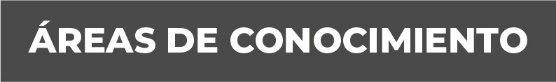 Derecho Penal Derecho Constitucional Derecho Civil Derecho Materia Familiar.